Федеральное государственное образовательное учреждение высшего профессионального образованияСАНКТ-ПЕТЕРБУРГСКИЙ ГОСУДАРСТВЕННЫЙ УНИВЕРСИТЕТФАКУЛЬТЕТ ИСКУССТВ Направление 54.04.04 «Реставрация»ОТЗЫВ РУКОВОДИТЕЛЯ НА магистерскую диссертациюСтудента факультета искусств  Ястребовой Виктории НиколаевныДиссертационное исследование Виктории Ястребовой посвящено весьма актуальной теме –анализу форм, декора, технологий изготовления и реставрации картинных рам периода классицизма. В отечественных исследованиях эта тема пока не получила должного освещения, а между тем актуальность исследований изготовления и реставрации изделий подобного рода все яснее ощущается в последнее время.Для представленной диссертационной работы характерны продуманность и четкость структурного построения. Следует заметить, что диссертация построена на основе выявления наиболее характерных приемов оформления рам рассматриваемого периода. Это позволило диссертанту осуществить систематизацию профилей и декора рам периода классицизма. Автор справился также с задачей описания технологии изготовления рам в 19 столетии, и методикой реставрации рам в настоящее время. Представленная работа показывает достаточную степень самостоятельности и умение обобщить другие работы.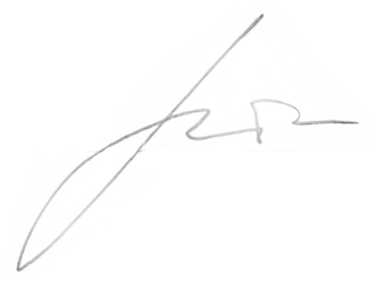 Доцент кафедры реставрации                                     Торбик В.С.